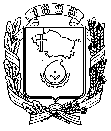 АДМИНИСТРАЦИЯ ГОРОДА НЕВИННОМЫССКАСТАВРОПОЛЬСКОГО КРАЯПОСТАНОВЛЕНИЕ17.04.2024                                    г. Невинномысск                                    № 448О реализации инициативного проекта «Обустройство спортивной площадки по улице Луначарского, 28, г. Невинномысска, Ставропольского края»В соответствии с Федеральным законом от 06 октября 2003 года                № 131-ФЗ «Об общих принципах организации местного самоуправления в Российской Федерации», решением Думы города Невинномысска                              от 25 февраля 2021 г. № 623-78 «Об утверждении Порядка выдвижения, внесения, обсуждения, рассмотрения инициативных проектов, а также проведения их конкурсного отбора на территории города Невинномысска», на основании протокола заседания конкурсной комиссии по рассмотрению инициативных проектов на территории города Невинномысска                                от 15 апреля 2024 г., постановляю: 1. Поддержать реализацию инициативного проекта «Обустройство спортивной площадки по улице Луначарского, 28, г. Невинномысска, Ставропольского края» (далее – инициативный проект).2. Установить:2.1. Расходное обязательство муниципального образования города Невинномысска на реализацию инициативного проекта в 2024 г. в пределах бюджетных ассигнований, предусмотренных решением Думы города Невинномысска от 19.12.2023 № 295-38 «О бюджете города Невинномысска на 2024 год и на плановый период 2025 и 2026 годов», на соответствующие цели.2.2. Срок реализации инициативного проекта – август 2024 г.2.3. Финансовое обеспечение реализации инициативного проекта в сумме 15 799 999,74 рублей осуществляется за счет:1) средств бюджета города Невинномысска в сумме 15 329 999,74 рублей;2) средств населения в сумме 170 000,00 рублей;3) средств индивидуальных предпринимателей и                          организаций, осуществляющих деятельность на территории Ставропольского края, в сумме 300 000,00 рублей.3. Определить управление образования администрации города Невинномысска:3.1. Уполномоченным органом администрации города Невинномысска (далее – уполномоченный орган) по реализации инициативного проекта. 3.2. Главным распорядителем бюджетных средств, организующим исполнение расходного обязательства  муниципального образования города Невинномысска, указанного в пункте 2 настоящего постановления. 4. Уполномоченному органу обеспечить расходование средств на реализацию инициативного проекта в строгом соответствии с настоящим постановлением.5. Опубликовать настоящее постановление в газете «Невинномысский рабочий», а также разместить в сетевом издании «Редакция газеты «Невинномысский рабочий» и на официальном сайте администрации города Невинномысска в информационно-телекоммуникационной сети «Интернет».6. Контроль за исполнением настоящего постановления оставляю за собой.Исполняющий полномочия и обязанностиглавы города Невинномысскапервый заместитель главы администрации города Невинномысска			    	            В.Э. Соколюк